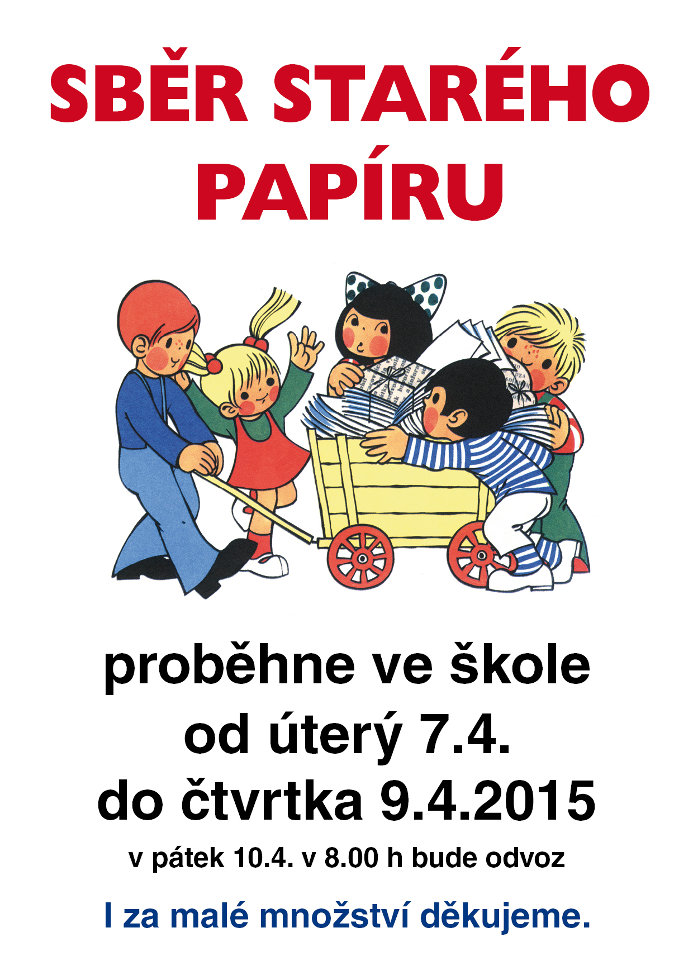 Sběr papíru je od pondělí do čtvrtka do 12,00 hod.24. - 27.4. 2017Sběrné místo bude na zahradě mateřské školy pod pergolou.                      (vchod zahradní brankou)Jednotlivé třídy mezi sebou nesoutěží, nebudeme vyhlašovat ani nejlepšího sběrače. Děti sběrem přispějí na záchranu živočicha - dlouholetá spolupráce se záchrannou stanicí na Čabárně.Předem děkujeme za vaši účast a chuť s dětmi doma třídit.